PHẬT TỔ THỐNG KỶQUYỂN 9CAÙC  TOÅ  THUOÄC NGAØNH  THÖÙPHAÀN 1Doøng thöù cuûa ngaøi Nam Nhaïc:Ñôøi thöù hai, goàm coù:Nam nhaïc, Taêng Chieáu Thieàn Sö. Nam nhaïc, Ñaïi Thieän Thieàn Sö. Chi giang, Tueä Thaønh Thieàn Sö. Lam coác, Tueä Sieâu Thieàn Sö.Ba khaâu, Tueä Dieäu Thieàn Sö. Tuyeát phong, Tueä Doõng Thieàn Sö. Giang laêng, Tueä Oai Thieàn Sö.Chung sôn, Trí Quyeàn Thieàn Sö. Tieân thaønh, Tueä Maïng Thieàn Sö. Taân la, Huyeàn Quang Thieàn Sö. Chi giang, Tueä Thoâi Thieàn Sö.(Hai ngöôøi sau ñaây thaáy ôû Nam nhaïc kyû). Nam nhaïc, Linh Bieän Thieàn Sö.Nam nhaïc, Tònh Nhaân Phöông Hoïp. Dónh chaâu thöù söû Löu Hoaøi Baûo. (Ba vò sau naøy ôû Nam nhaïc Kyû):Quang chaâu, Nguõ Baùch Gia Ba Töû Laäp.Phuû Nam nhaïc, hai möôi taùm vò ôû Quaän AÛnh Ñöôøng. (Thaáy trong Quang Sö truyeän).Nghieäp Cao Töù Baùch (vò sau ñaây thaáy ôû Thieän Sö Truyeän). Tín Troïng Tam Thieân.Ñôøi thöù ba: Nam Giaûn, Tueä Maân Thieàn sö (boán vò sau ñaây noái Sö Huyeàn Quang).Thaêng Ñöôøng Thoï Bieät, moät vò. Hoûa Quang Tam-muoäi, moät vò. Thuûy Quang Tam-muoäi, moät vò.Haønh Döông Leänh Traàn Chaùnh Nghieäp (thaáy ôû Thieän Sö Truyeän)Doøng thöù cuûa ngaøi Trí Giaû:Ñôøi thöù hai goàm coù:Thieân truùc, Chaân Quaùn Thieàn Sö. Ngoõa quan, Phaùp Hy Thieàn Sö.Quoác thanh, Trí Vieät Thieàn Sö. Ngoõa quan, Phaùp Thaän Thieàn Sö. Quoác thanh, Phoå Minh Thieàn Sö. Quoác thanh, Trí Taûo Thieàn Sö.Phaät luõng, Trí Hy Thieàn Sö.Quoác thanh, Phaùp Ngaïn Thieàn Sö. Lö sôn, Trí Giai Thieàn Sö.Lö sôn, Ñaïi Chí Thieàn Sö.Ngoïc tuyeàn, Ñaïo Duyeät Thieàn Sö. Thieân lai, Ñaúng Quaùn Thieàn Sö.Hoa ñaûnh, Baùt-nhaõ Thieàn Sö. Coái keâ, Leã Toâng Thieàn Sö.Theâ haø, Phaùp Höôûng Thieàn Sö. Ngoïc tuyeàn, Haønh Giaûn Thieàn Sö. Quoác thanh, Tueä Oai Thieàn Sö.Bích giaûn, Phaùp Tuaán Thieàn Sö. Höng hoaøng, Tueä Töôûng Thieàn Sö. Nam nhaïc, Tueä Truø Thieàn Sö.Ñöông döông, Ñöùc Baûo Thieàn Sö. Töôûng sôn, Ñaïi Nhaãn Thieàn Sö. Phaät luõng, Tueä Bieän Thieàn Sö.Ngoïc tuyeàn, Ñaïo Theá Thieàn Sö. Thieân thai, Tueä Thao Thieàn Sö. Thieân thai, Hueä Phoå Thieàn Sö. Ngoïc tuyeàn, Phaùp Thaïnh Thieàn Sö. Ngoïc tuyeàn, Phaùp Luaän Thieàn Sö. (Ba vò sau ñaây ñoàng doøng)Coái keâ, Trí Quaû Thieàn Sö.Chung nam, Phaùp Laâm Thieàn Sö. Quoác thanh, Trí Tòch Thieàn Sö.Baïch maõ, Kænh Thieàu Thieàn Sö. Ñònh laâm, Phaùp Tueá Thieàn Sö.(Möôøi moät vò sau ñaây ôû Thieân thai Kyû) Thieàn chuùng, Trí Leänh Thieàn Sö.Phuïng thaønh, Phaùp An Thieàn Sö. Ngoïc tuyeàn, Phaùp Yeån Thieàn Sö. Quoác thanh, Ñaïo Tu Thieàn Sö.Nhaïc döông, Ñaøm Tieäp Thieàn Sö. Ngoïc tuyeàn, Nghóa Thuùy Thieàn Sö. Quoác thanh, Sö Giaùn Thieàn Sö.Quoác thanh, Nhö Laõng Thieàn Sö. Phaät luõng, Tueä Xöôùc Thieàn Sö. Thieân höông, Phaùp Duyeân Thieàn Sö. Tueä nhaät, Taêng Traân Thieàn Sö.Ngoïc tuyeàn, Phaùp Taøi Thieàn Sö. (Boán vò sau ñaây thaáy ôû Baùch Luïc) Ngoïc Tuyeàn, Phaùp Xaùn Thieàn Sö. Ngoïc tuyeàn, Ñaïo Tueä Thieàn Sö. Thaäp truï, Ñaïo Traên Thieàn Sö.Traàn Thieáu Ñeá (ôû Thieân thai Kyû). Traàn Hoaøng Thaùi töû.Traàn Vónh Döông Vöông.Tuøy Daïng Ñeá (ôû Thieân thai Kyû).Ngoïc tuyeàn Quan Vöông (Thieân thai Kyû). Trung Binh Tham Quaân Traàn Chaâm.Thaùi Trung Ñaïi Phu Töôûng Thieân Maân. Khai Phuû Nghi Ñoàng Traàm Quaân Lyù.Thöôïng Thö Taû Boäc Xaï Töø Laêng. Quang Loäc Ñaïi Phu Vöông Coá.Khai Phuû Nghi Ñoàng Lieãu Coá Ngoân. Nguõ Binh Thöôïng Thö Mao Hyû.Nho Só Löông Phöông Maäu.Khai Phuû Nghi Ñoàng Ngoâ Minh Trieät. (Hai vò sau ñaây ôû Thieân thai kyû).Nhaïc Chaâu Thöù Söû Vöông Tuyeân Voõ.Thò Trung Khoång Hoaùn (hai vò sau ñaây ôû Traàn Truyeän).Thò).Boäc Xaï Chu Hoaèng Chaùnh.Ñöôïc nhaäp moân caû ngaøn ngöôøi (ôû bia chuøa Thieàn laâm cuûa LöôngCaùc Toå keå tröôùc kia laø noùi veà Chaùnh thoáng, ñeán nhö haøng noáiphaùp thuoäc ngaønh thöù thì töø ngaøi Nam Nhaïc Taêng Chieáu Thieàn sö trôû ñi ñeàu laø nhöõng ngöôøi ñuû söùc duøng aùnh saùng phaùp vaän ñeå phuø trôï Toâng moân, khuyeân daïy nhöõng hoïc ñoà ngaên choáng söï cheâ phaù töø beân ngoaøi. Nay nhaët laáy caùc ngoân haïnh coát yeáu, khaûo saùt caùc duyeân giöõa thaày troø soaïn neân phaàn lòch söû caùc Toå sau:****DOØNG THÖÙ CUÛA NGAØI NAM NHAÏC: Ñôøi thöù hai:Thieàn sö Taêng Chieáu:Sö nghe ngaøi Nam Nhaïc gioûi veà Taâm Quaùn neân ñaëc bieät ñeán tham yeát vaø hieåu roát caën keû nhöõng ñieàu truyeàn thuï. Sau ñoù ngaøi Nam Nhaïc baûo Sö tu Phaùp hoa Tam-muoäi ñeå phaù boû tuùc chöôùng. Khi Dieäu Haïnh saép troïn thaønh thì Sö thaáy Ñöùc Phoå Hieàn Ñaïi só côõi Baïch töôïng vöông ñeán phoùng quang chöùng sinh, laïi chieâu caûm Ñöùc Quan AÂm noùi phaùp cho nghe. Do ñoù Sö ñoán ngoä veà huyeàn chæ vaø ñöôïc voâ ngaïi bieän taøi. ÔÛ trong chuùng Sö luoân khoå haïnh thieàn ñònh ñeàu ôû haøng baäc nhaát. Moãi ngaøy Sö laáy duøng cuûa chuùng moät duùm muoái ñeå aên côm, thaáy löôïng muoâùi khoâng bao nhieâu neân khoâng lo laéng. Nhöng sau khi tu haïnh Phöông ñaúng chôït thaáy töôùng khôûi leân. Tính ra trong ba naêm soá muoái taêng leân ñeán maáy möôi hoäc. Beøn voäi baùn y aùo mua muoái ñeàn chuùng thì töôùng kia lieàn maát. Khi ngaøi Nam Nhaïc nhaäp dieät, thì Sö tieáp laõnh chuùng haønh ñaïo khoâng khaùc gì tröôùc.Thieàn sö Ñaïi Thieän:Thuôû beù Sö thöôøng ôû choán ñoàng hoang röøng raäm vaø thöôøng tuïng Phaùp Hoa. Sau ñeán tham hoïc vôùi ngaøi Nam Nhaïc thì ñöôïc khai ngoä veà Quaùn Tueä. Sö tu Phaùp hoa Tam-muoäi ñöôïc ngoä nhaäp raát cao saâu. Sö thöôøng ôû trong nuùi giaûng Thích luaän, chuùng thôøi aáy raát kính phuïc. Ñaïi ñoâ ñoác laø Ngoâ Minh Trieät hoûi ngaøi Nam Nhaïc raèng: Trong Phaùp Hoa thieàn moân thì baäc chaân ñöùc ñöôïc maáy vò? Ngaøi Nam Nhaïc baûo: haøng thaâm tín coù ba ngaøn, haøng ñaïo nghieäp cao coù boán traêm, sö Taêng Chieáu laø baäc ñöôïc ñònh cao saâu, sö Trí Khaûi thì noùi phaùp voâ ngaïi, ñöôïc caû hai vieäc treân laø sö Ñaïi Thieän. Veà sao, Sö ngoài kieát giaø trong thieàn ñöôøngmaø vieân tòch. Trong suoát baûy ngaøy trôøi thöôøng möa hoa, coù muøi höông laï ngöng keát. Quan haønh döông leänh laø Traàn Chaùnh Nghieäp nghe ñaïo ñöùc cuûa Sö cao thaïnh luoân ñeán kính leã ñöôïc Sö chæ baøy phaùp yeáu loøng raát vui möøng. Veà sau thaáy quan noäi söû laø Trònh Taêng Caûo nhieàu laàn khen ngôïi ñöùc cuûa Sö. Coù laàn Chaùnh Nghieäp cuøng thôï saên bao vaây moät baày nai, noäi söû goïi Chaùnh Nghieäp baûo raèng: OÂng thöôøng khen ngôïi Thieän Thieàn sö coù söùc Töø bi Tam-muoäi, nay oâng laøm gì vôùi nai naøy? Chaùnh Nghieäp lieàn ñoác xuaát taû höõu ñoàng thanh nieäm: “Nam-moâ Ñaïi Thieän Thieàn Sö!” Ngay khi aáy baày nai lieàn bay leân hö khoâng maø ñi. Taêng Caûo voâ cuøng kinh haõi kính phuïc (kinh Nieát-baøn noùi: Coù naêm traêm löïc só khieâng moät hoøn ñaù khoâng noåi, Ñöùc Phaät beøn neùm noù leân hö khoâng, khieán caùc löïc só döùt heát taâm coáng cao. Luùc ñoù thaät khoâng coù vieäc naâng ñaù, nhöng söùc töø thieän caên khieán thaáy roõ vieäc naøy).Thieàn sö Tueä Thaønh:Sö hoï Ñoaïn, ngöôøi ôû Phong döông. Luùc ñaàu ñeán thoï hoïc ôû chuøa Thaäp truï, tuïng caùc kinh Phaùp Hoa, Tònh Danh, Thaéng Thieân Vöông hôn hai möôi quyeån, duøng laøm khoùa tuïng haèng ngaøy. Khi thoï giôùi Cuï tuùc xong lieàn ñeán Kieán nghieäp ñeå hoïc Thaønh Thaät Luaän. Chæ nghe qua moät laàn suoát möôøi naêm ñaõ toùm löôïc caû vaên vaø lyù. Khi saép trôû veà aáp nhaø thì nghe ngaøi Nam Nhaïc hoaèng hoùa roäng raõi beøn ñeán xin y chæ. Ngaøi Nam Nhaïc laáy caùc vaên saùch maø Sö döïa vaøo ñoù hieåu bieát maø thaùch raèng: Caû ñôøi hoïc vaán cuûa oâng ñem ñoát tay ta chöa ñuû noùng, uoång maát coâng phu chaúng tieác laém sao? Sö nghe lôøi kích phaån lieàn ñem bao nhieâu chöông sôù ra ñoát saïch, roài môû to maét ngoài thieàn töø ñaàu hoâm ñeán saùng, nhö theá suoát naêm naêm. Ngaøi Nam Nhaïc khieán Sö nhaäp caùc Tam-muoäi, Phöông Ñaúng, Quan AÂm, Phaùp Hoa, Ban-chu, laàn löôït tu qua caùc haïnh ñeå phaù tröø Tuùc Chöôùng. Tu suoát ba naêm thì ñöôïc Giaûi Chuùng Sinh Ngöõ Ngoân Tam-muoäi. Khi Sö nhaém maét ngoài thieàn quaùn ñaïo thì saùng nhöng luùc môû maét lieàn maát. Ngaøi Nam Nhaïc than raèng: Sö Trí Khaûi tröôùc phaùt Tam-muoäi roài sau môùi chöùng Toång trì, nay sö Tueä Thaønh thì ñuoåi kòp. Haïnh giaûi cuûa hai ngöôøi cuõng ngang nhau. Sö tieáp tuïc ôû Chi giang (teân aáp) thuoäc Kinh chaâu xaây döïng chuøa, trong ñieän coøn thieáu moät caây röôøng lôùn. Boãng thaùng saùu nöôùc soâng daâng cao. Sö naèm moäng thaáy trong soâng coù caây to coù theå duøng laøm röôøng nhaø ñöôïc. Beøn ñeán soâng quaû nhieân thaáy caây. OÂng Tín só Ñoaøn Hoaèng laøm chuû tinh xaù boãng ngaõ cheát, beøn môøi Sö ñeán nhaø. Khi ñoù Hoaèng tænh laïi thöa raèng: Luùc ñaàu con bò baét ñeán vua Dieâm vöông, con thaáy Sö ngoài treân ñieän baûo raèng: “Toâi vaø ngöôøi naøy ñang cuøng laøm coâng vieäc chöa xong xin Ñaïi vöông tha cho.”Vua ñöùng daäy ñaûnh leã chaáp nhaän.Traàn Haäu Chuû nghe danh ñöùc cuûa Sö beøn môøi ñeán. Sö quaû quyeát khoâng ñi. Haäu Chuû laïi sai Giang Toång ñeán röôùc vaø doïa raèng: “Neáu Sö khoâng ñeán thì chôù trôû veà!” Söù giaû khoùc loùc eùp Sö leân thuyeàn. Sö beøn phoùng mình xuoáng nöôùc vaø ñöùng giöõa soâng. Söù giaû laïi caàu xin: “Neáu ngaøi khoâng chòu ñi thì boïn toâi naùt thaân khoâng coù ñaát choân!” Sö thöông tình beøn theo ñeán cöûa Khuyeát. Vua ñích thaân thænh giôùi phaùp vaø ban cho choã ôû laø Thieàn tueä töï. Coù vò Thöôøng Luaät sö qua ñoù, cuøng nguû ñeâm vôùi Sö. Vò naøy baét raän neùm xuoáng ñaát. Saùng ñeán luùc saép giaû bieät Sö baûo: “Ñeâm roài coù moät vò thí chuû bò laïnh giaù raát ñaùng thöông!” Thöôøng Luaät sö raát hoå theïn, quyeát laáy ñoù raên mình.Moät hoâm Sö baûo moân nhaân: Haõy gaáp xaây caùi theàm ñieän, ta seõ giaûng Nieát-baøn. Khi xaây xong thì laäp toøa giaûng kinh, cuõng ñuùng luùc ngaøi Trí Giaû ôû Ngoïc tuyeàn vöøa ñeán vaø cuøng Sö luaän baøn huyeàn lyù, moät luùc laâu Sö nhaäp ñònh vaø thò tòch.Thieàn sö Tueä Sieâu:Sö hoï Traàm, ngöôøi Ñôn döông. Luùc nhoû vaøo ñaïo tuïng Phaùp Hoa. Nghe Tö Thieàn sö ôû Quang chaâu noùi bieát choã nhieäm maàu cuûa Tam quaùn beøn cuøng Maïng Thieàn sö ôû Tieân thaønh Thieân thai ñeán xin theo hoïc. Sö Tö ôû giöõa ñaïi chuùng khen raèng Thaàn phuû cuûa Sieâu ñaõ ñaït ñeán baäc Nhaãn nhaân. Sau Sö vaøo nuùi Tung ngaäm thuoác boå maø toïa thieàn Tuøy Thaùi töû laø Doõng cho trieäu taäp caùc baäc Danh ñöùc hoäi chung ôû Kinh sö, vì ñöùc haïnh cuûa Sö cao vôøi neân rieâng löu Sö ôû laïi ñeå cuùng döôøng. Coù Tònh Nghieäp Phaùp sö aån cö taïi Lam coác vì khaâm phuïc ñaïo ñöùc cao quyù cuûa Sö neân thaân ñeán ñoùn röôùc Sö veà cuøng ôû suoát taùm naêm ñeå boài döôõng Tam Tueä. Naêm Ñaïi Nghieäp thöù nhaát, vua nhieàu laàn ban chieáu môøi Sö vaøo cung thuyeát phaùp. Nôi Sö ôû thöôøng coù maáy con hoå ñeán haàu haï. Nhöõng Kinh sö tuïng haèng ngaøy trong hôn naêm möôi naêm coù ñeán vaïn boä. Nhöõng baäc noåi tieáng ôû Kinh aáp nhö Tueä Nhaân, Baûo Cung… ñeàu ñeán nöông töïa ñeå xin thænh ích. Veà sau Sö ngoïa beänh ñaõ daïy moân nhaân raèng: Soáng khoâng vui maø cheát cuõng khoâng lo buoàn ñoù laø leõ thöôøng cuûa ta. Ñeä nhaát nghóa khoâng, thanh tònh chaùnh quaùn laø gheá töïa cuûa ta. Roài ngoài xaây maët veà höôùng Taây maø nhaäp ñònh. Sö di chuùc cho moân ñoà haõy ñeå nhuïc thaân cuûa Sö döôùi coäi tuøng laøm thöùc aên cho caàm thuù. Ñeä töû nghe theo. Nhöng suoát caû thaùng nhan saéc Sö vaãn khoâng bieán ñoåi, ñeâm ñeán laïi coù aùnh saùng trôøi töø thaân phaùt ra. Baáy giôø Taàn Vöông laø Theá Daân nghe thaáy (Ñöôøng Theá Toâng) sai ngöôøi ñeán xem, khen ngôïi laø vieäc hy höõu. Ñaïi chuùng beøn xaây thaùp vaø ñeå toaøn thaân maø phuïng cuùng.Thieàn sö Tueä Dieäu:Sö hoï Kyø, ngöôøi ôû Töông döông. Luùc ñaàu theo ôû vôùi ngaøi Nam Nhaïc ñöôïc maáy naêm, nhaän ñöôïc taát caû thaâm dieäu cuûa Taâm Quaùn. Ngaøi Nam Nhaïc aán khaû raèng: “Ñoái vôùi thaät töôùng kyø quaùn oâng ñaït ñöôïc raát saâu xa, vaäy haõy tìm nôi haønh hoùa ñeå ñaùp laïi baûn chí.” Khi ngaøi Nam Nhaïc ñaõ vieân tòch, Sö ñeán Ba Khaâu vaø than raèng: Nôi ñaây ít ñöôïc nghe thieàn phaùp, vaäy caàn neân khai thò.” Coù Ñaïo YÙ Thieàn sö ñoùn Sö ñeán ôû taïi chuøa Ñaïo nhaân, Sö chuyeân veà thieàn tòch khoâng giao tieáp vieäc ñôøi. Suoát möôøi boán naêm chöa töøng ra khoûi cöûa. Moät hoâm moïi ngöôøi baûo raèng: Vì khoâng muoán laøm phieàn moïi ngöôøi neân ta muoán ñeán chuøa Noäi hoa ñeå   ôû yeân, chuùng löu giöõ Sö khoâng ñöôïc. Ñöôïc ba naêm, Sö laâm beänh thaáy hai ngaøi Nam Nhaïc vaø Tieân Thaønh ñeán ñoùn, goïi Sö baûo: Haõy cuøng ñeán Tònh ñoä. Sö lieàn ngoài kieát giaø maø thò tòch. Ñoà chuùng an taùng Sö taïi chuøa Noäi hoa.Thieàn sö Tueä Duõng:Sö thoï hoïc Phaùp hoa Tam-muoäi vaø haønh phaùp ôû Nam nhaïc. Töø laâu beøn ñöôïc chöùng nhaäp. Sö lieàn aån tích cuøng nuùi maây khoâng giao tieáp vôùi ñôøi, suoát hôn saùu möôi naêm chuyeân taâm tu thieàn ñònh. Trong khi xuaát ñònh maø taâm vaãn khoâng dính daùng tôùi vieäc khaùc. Sö chæ tuïng kinh Phaùp Hoa laïi chöùng ñöôïc Hoûa quang Tam-muoäi. Khoâng bieát Sö maát ôû ñaâu.Thieàn sö Tueä Oai:Sö ngöôøi Giang laêng. Sö nöông töïa ngaøi Nam Nhaïc tu Phaùp hoa Tam-muoäi vaø chöùng ñöôïc Giaûi Nhaát Thieát Chuùng Sinh Ngöõ Ngoân Ñaø- la-ni, khi nghe tieáng ngöôøi hoaëc caàm thuù thì ñeàu bieát ñöôïc tình yù. Veà sau Sö laïi chöùng ñöôïc thaàn thoâng bay treân khoâng hoaëc ñi treân nöôùc nhö böôùc treân ñaát baèng.Thieàn sö Trí Quyeàn:Sö sôùm gaàn guõi ngaøi Nam Nhaïc tu Phaùp Hoa Tam-muoâïi vaø chöùng nhaäp raát saâu. Sö aån cö ôû Chung Sôn chöa töøng ra khoûi coång. Vua Tuøy Daïng Ñeá nhieàu laàn chieáu trieäu. Sö gaéng göôïng chæ ñeán moät laàn, vua thænh hoûi veà Phaùp Yeáu vaø phong Sö laøm Quoác sö.Thieàn sö Tueä Maïng:Sö ngöôøi ôû Tieân Thaønh Thieân thai. Sö ñeán tham hoïc vôùi ngaøi Nam Nhaïc. Khi nghe noùi veà Tam quaùn thì Sö thaâm ngoä veà huyeàn chæ vaø ñöôïc voâ ngaïi bieän, thuyeát phaùp nhö roùt nöôùc. Khi saép laâm chung Sö raên daïy moân nhaân caàn phaûi tinh taán phaïm haïnh. Chuùng boãng thaáy Ñöùc Phaät A- di-ñaø vaø Ñaïi só cuøng ñeán ñoùn röôùc, lieàn theo Phaät bay leân hö khoâng ñi veà höôùng Taây.Thieàn sö Huyeàn Quang:Sö ngöôøi Taân la, Haûi ñoâng. Sö xa vöôït bieån khôi maø ñeán caàu phaùp ôû Trung haï. Tröôùc tieân sö ñöôïc ngaøi Nam Nhaïc truyeàn cho Phaùp Hoa An Laïc Haïnh Moân, tu hoïc chuyeân caàn, khoâng bao laâu Sö chöùng ñöôïc Phaùp hoa Tam-muoäi. Ngaøi Nam Nhaïc goïi baûo raèng: OÂng trôû veà coá quoác haõy quyeàn bieán kheùo leùo maø hoùa ñoä, nhö nhôø con saâu tô maø coù ñöôïc con toø voø vaäy (kinh Thi - Con saâu tô coù con, con toø voø mang veà toå nuoâi daïy nhö con ruoät khi loät xaùc thì gioáng nhau - Döông Töû noùi: Con cuûa saâu tô cheát, toø voø gaëp baûo: A, ñoàng loaïi, ñoàng loaïi!). Sö lieàn ñaûnh leã töø giaû ngaøi Nam Nhaïc choáng tích tröôïng trôû veà Giang nam. Ñöôïc gaëp thuyeàn lôùn cuûa nöôùc mình cho quaù giang. Khi ñeán giöõa bieån chôït thaáy coù aùnh maây loùa maét, tieáng nhaõ nhaïc vang reàn treân khoâng, aùnh saéc caàu voàng, côø xí rôïp trôøi uøn uøn keùo ñeán. Treân khoâng trung coù tieáng baûo raèng: “Thieân ñeá môøi Haûi Ñoâng Huyeàn Quang Thieàn Sö!” Sö voøng tay töø taï. Lieàn thaáy caùc Thanh Y cung kính ñeán tröôùc giaây laùt ñöa Sö vaøo cung khuyeát roäng lôùn thì thaáy quan chöùc xeáp haøng loaøi roàng laãn loän vôùi quyû thaàn, ñeàu kính caån ngheânh ñoùn, thöa raèng: Thieân ñeá giaùng xuoáng Long cung toâi, xin môøi Phaùp sö noùi nhöõng phaùp moân maø ngaøi ñaõ chöùng, chuùng toâi ñöôïc ích lôïi khoâng nhoû. Baáy giôø Sö leân ñieän vaø böôùc leân cao toøa. Thieân ñeá chaøo hoûi Sö. Sö lieàn giaûng kinh suoát baûy ngaøy thì xong. Thieân ñeá ñích thaân tieãn sö. Khi veà ñeán nôi thì thuyeàn vaãn coøn boàng beành chöa ñi. Sö leân thuyeàn, ngöôøi treân thuyeàn baûo laø chæ môùi nöûa ngaøy thoâi (Thieân Thaân khi sinh leân cung Ñaâu-suaát chæ moät laàn ñi nhieãu quanh toøa cuûa Ñöùc Di- laëc baùo veà cho ngaøi Voâ Tröôùc bieát laø ñaõ qua saùu thaùng. Ñaây laø noùi treân Thieân Caûnh coù thôøi gian  thöôøng daøi. Nay Sö Huyeàn Quang noùi phaùp  ôû Long cung suoát baûy ngaøy khi trôû veà thuyeàn thì chæ maát coù nöûa ngaøy thoâi. Ñaây nghieäm ra ngaøy ñeâm ôû Long cung thöôøng ngaén. Hoaëc muoán laáy ñaây ñeå so saùnh vôùi phaåm Ñòa Duõng noùi saùu möôi Tieåu kieáp baèng khoaûng moät böõa aên. Caên cöù vaøo sôù kyù thì saùu möôi tieåu kieáp ñoù khoâng phaûi khoâng do söùc gia bò cuûa Phaät vì queân neân cho laø laâu. Theá neân bieát nay ôû Long cung khoâng phaûi laø coõi Phaät, laïi khoâng do Phaät gia bò neân öùng vôùi ôû Long cung noùi laø baûy ngaøy thì ngöôøi treân thuyeàn cho laø nöûa ngaøy. Caùc ngöôøi coá chaáp thì cho laø thaät. Nhö ngaøi Kinh Kheâ noùi buoåi aên saùu möôi tieåu kieáp, chæ coù yù noùi khoâng phaûi thöïc ngaén vaäy).Khi sö ñaõ trôû veà nöôùc lieàn ôû taïi oâng Sôn thuoâïc Huøng chaâu keát tranhlaøm nôi ôû, taäp chuùng ñeå noùi phaùp, laâu daàn trôû thaønh moät Baûo Phöôøng. Chuùng ñeán hoïc ñaïo ñeàu ñöôïc khai ngoä. Chuùng thaêng döôøng ñöôïc thoï kyù coù moät ngöôøi, coù moät ngöôøi nhaäp Hoûa quang Tam-muoäi, coù hai ngöôøinhaäp Thuûy quang Tam-muoäi. Trong ñoà hình hai möôi taùm vò cuûa Nam nhaïc AÛnh Ñöôøng coù Sö.T nh Nhaân Phöông Xaù: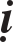 OÂng thöôøng ôû taïi Nam nhaïc Baùt-nhaõ Ñaøi ñeå giuùp vieäc cho chuùng Taêng. OÂng maät tu thieàn quaùn vaø ñaõ chöùng ngoä, laïi coù thaàn thoâng. Moãi khi oâng duoãi caùnh tay ra thì daøi hôn moät tröôïng.Doøng phaùp Taân La Huyeàn Quang Thieàn söÑôøi thöù ba Thieàn sö Tueä Maân:Sö ngöôøi Haø ñoâng, chín tuuoåi xuaát gia. Sö tuïng kinh Phaùp Hoa moãi laàn suoát moät thaùng. Ñeán naêm möôøi laêm tuoåi, Sö theo hoïc vôùi Huyeàn Quang Thieàn sö, taøi gioûi vöôït troäi, ngöôøi ta khen laø Tuù só. ÔÛ ñoù suoát möôøi laêm naêm, Sö trôû veà Haûi vieâm thuoäc Gia hoøa, laøm chuû chuøa Quang höng. Khi Sö giaûng dieãn kinh Phaùp Hoa thì chuùng nghe treân khoâng trung chö thieân khaûy moùng tay coù muøi höông laï ñaày nhaø. Veà sau Sö ñeán chuøa Thoâng huyeàn hoïp chuùng haønh ñaïo. Suoát möôøi baûy naêm khoâng heà ra khoûi coång. Ñôøi Tuøy maït thieân haï loaïn ly, vuøng Ngoâ vieät ñoùi keùm töù chuùng phaûi chaïy ñi laùnh naïn chæ coù Sö lieàu cheát ôû laïi tu thieàn. Ñaàu ñôøi nhaø Ñöôøng Sö thieân cö veà chuøa Nam giaûn (ôû Kieán khang) coù hai chuù thoû vaø moät baùo con theo haàu baïn. Moät hoâm ñaïi chuùng nghe coù muøi höông laï vaø tieáng nhaïc trôøi beøn tranh nhau ñeán hoûi Sö. Sö baûo ngaøy kia ta seõ ra ñi. Cuoäc soáng taïm treân ñôøi chæ nhö ñaùm phuø vaân, haõy gaáp tìm caùch vöôït thoaùt. Vaø ñuùng heïn Sö quaû nhieân vieân tòch.DOØNG THÖÙ CUÛA TRÍ GIAÛ ÑAÏI SÖ Ñôøi thöù hai:Thieàn sö Chaân Quaùn:Sö töï laø Thaùnh Ñaït, hoï Phaïm, ngöôøi Tieàn Ñöôøng. Ngöôøi meï tuïng phaåm Döôïc Vöông vaø Quan AÂm ñeå caàu töï beøn sinh ra Sö. Löôõi Sö coù vaèn tía, tay coù töôùng laï. Tuoåi coøn nhoû ñaõ thoâng minh hieåu suoát caùc kinh söû. Coù thaày xem töôùng gioûi baûo Sö raèng: Caäu trai kia seõ trôû thaønh Ñaïi khí côù sao ñeå vöôùng löôùi traàn? Sö ñònh xuaát gia nhöng cha meï khoâng cho. Ñeâm ñeán moäng thaáy thieân thaàn baûo raèng: Con caùc ngöôi laø baäc anh taøi cuûa Phaät phaùp sao laïi giam nhoát? Töø ñoù cha meï cho Sö ñöôïc thoûa chí. Luùc ñaàu Sö ñoïc Thaäp Tuïng Luaät vaø Thaønh Thaät Luaän, vöøa môû quyeån moät, ñeâm moäng thaáy thaàn baûo raèng: Thaày laø phaùp khí Ñaïi thöøa chôù neân theo Tieåu thöøa. Ñôøi Traàn, Vónh Döông Vöông laø Baù Trí sôùm haàu Sö, sai söù ñeán ñöa Sö vaøo gaëp toå Trí Giaû. Sö ñöa thö laøm leã vaät, Trí Giaû chotuoåi taùc baèng nhau neân ñoái xöû nhö anh em cuøng cao luaän veà Tòch Chieáu, vaøng ñaù xen nhau. Ngöôøi baáy giôø baûo raèng: “Tieàn Ñöôøng coù Chaân Quaùn goàm thaâu nöûa thieân haï.” Ngaøi Ñaïi Nhaãn Thieàn sö thaáy khen raèng: “Ñaïo cuûa Toå Long Thoï höng thònh ôû phöông Ñoâng.” Luùc ñoù trieàu ñình ñaùnh nhaø Chu bò thua (ñôøi Traàn Tuyeân Ñeá, naêm Ñaïi Kieán thöù möôøi, sai Ngoâ Minh Trieät Baéc phaït nhaø Chu, ñaùnh thua, bò nhaø Chu baét). Hoäi hoïp ñònh raèng nhöõng Taêng khoâng teân tuoåi thì cho hoaøn tuïc. Sö beøn vieát thö ñeán Quan Taû Boäc Xaï Töø Laêng neân vieäc aáy beøn deïp boû. Thôøi Tuøy Vaên Ñeá, vua ba laàn saéc leänh môøi hoûi, Taàn Hieáu Vöông Toång Quaûn laø Duy Döông hai laàn môøi thænh nhöng Sö ñeàu laáy côù beänh khoâng ñi. Sö cuøng ngaøi Ñaïo An Thieàn sö tu haïnh ñaàu-ñaø ôû Linh aån sôn. Naêm Khai Hoaøng thöù möôøi boán, trong Quaän coù haïn haùn lôùn. Thöù söû Löu Caûnh An thænh Sö giaûng kinh Haûi Long Vöông. Khi ñoïc töïa Vöông Nghóa vöøa xong thì chôïtmöa aøo xuoáng. Naêm Khai Hoaøng thöù möôøi laêm, Sö môùi xaây tinh xaù hieäu laø Nam Thieân Truùc. Sö laáy vieäc giaûng kinh Phaùp Hoa laøm chính hoaëc thoï trì ñoïc tuïng, ñích thaân vieát cheùp naêm thöù Phaùp Sö cheùp ñaày ñuû. Moãi khi röûa tay Sö giöõ töøng gioït nöôùc khoâng phí phaïm. Coù moät oâng laõo haøng ngaøy ñeán nghe kinh. Sö ñoùn hoûi, beøn ñaùp: Ñeä töû laø Long vöông ôû nuùi naøy. Sö hoûi: “Sao haïn laâu quaù maø khoâng möa?” OÂng laõo ñaùp: “Vì daân ôû nuùi naøy khoâng bieát ñaõ ñuïc ñöùt maát maïch nuùi, caùc roàng khoâng yeân neân khieán nhö theá. Neáu ngaøi truyeàn giôùi cho Roàng khuyeân hoï höôùng veà ñaïo thì möa seõ coù ngay.” Sö nhaän lôøi, lieàn laøm leã môøi caùc Roàng vaø truyeàn cho giôùi Boà-taùt, ngay luùc ñoù lieàn coù möa. Ñeâm aáy coù ngöôøi aùo ñoû muõ cao ñeán ñaûnh leã Sö vaø taï aân. Sö nhaân ñoù hoûi raèng: “Nhöõng naêm gaàn ñaây coù nhieàu haïn haùn laø sao?” Roàng ñaùp: “Vì nhieàu ngöôøi khoâng coù chaùnh tín, gaây nhieàu aùc haïnh. Do ñoù trôøi giaän neân caùc doøng nöôùc laøm toát ñaát chìm xuoáng saâu. Nguõ coác keát haït nhöng khoâng ñuû nöôùc, haïn haùn caïn kieät baát thöôøng, coá nhieân laø bôûi nguyeân do ñoù”.Thaùng tö muøa Haï naêm Ñaïi Nghieäp thöù baûy, Quaän Tö Maõ laø LyùTöû coá thænh Sö ra khoûi chuøa Chuùng thieân ñeå giaûng kinh Nieát-baøn. Ngaøy xuoáng nuùi thì Sö ñích thaân caém neâu ñaùnh daáu nôi an  taùng mình.  Khi Sö giaûng ñeán phaåm Hieän Beänh thì moäng thaáy coù ba ngöôøi ñeán ñaûnh leã thöa raèng: “Trôøi Tònh Cö sai chuùng con ñeán ñoùn Thieàn Sö.” Ngaøy saùu thaùng saùu Sö ngoïa beänh, moäng thaáy cuøng ngaøi Thieân Thai ngoài xe baùu cuûa Phaät maø veà nuùi. Khi tænh giaác than raèng: Xöa saùu möôi hai tuoåi ñaõ ñaùng cheát, vì giaûng Phaùp Hoa neân raùng soáng theâm moät kyû. Nay ñaõ baûy möôi boán tuoåi laïi coù ñieàm öùng naøy laø maïng soá ñaõ heát. Sö beøn taäp chuùng daïy raèng: Muoán ra khoûi sinh töû, muoán ñaày ñuû Phaät phaùp thì phaûi giöõgìn giôùi luaät, tu ñònh hoïc tueä, hoaèng truyeàn chaùnh phaùp chôù ñeå luoáng qua. Ñeán ngaøy muøng moät thaùng baûy, chuùng nghe coù tieáng kyû nhaïc treân khoâng trung Sö lieàn ngoài kieát giaø vieân tòch. Keû ñaïo tuïc moãi ngaøy hieán cuùng coù ñeán caû ngaøn ngöôøi. Ñeán ngaøy hai möôi saùu dung maïo cuûa Sö vaãn töôi taén, loâng maøy moïc daøi ra. Khi aáy töø chuøa Chuùng thieàn caùc moân ñoà dôøi Kim quan ñeán an taùng nôi ñaát maø Sö ñaõ choïn töø tröôùc. Boán boä ñaïi chuùng ñi ñöa daøi caû moät do-tuaàn, khoùi höông rôïp trôøi do ñaïo ñöùc cuûa Sö maø caûm ñöôïc nhö theá (Sö laø thuûy toå ôû Thieân Truùc Linh Sôn. Ngaøi Chöông An coù soaïn Bieät Truyeän veà Sö, baûn aáy nay khoâng coøn. Ñeán ñôøi Sö Töôøng Vaân coù truøng tu laïi thaùp Sö vaø laøm saùu baøi thô ghi laïi ñeå moïi ngöôøi bieát. Trong baøi töïa coù theå toùm taét raèng: Nay cöûa thaùp töï môû, khoâng coøn di vaät. Khoâng bieát toaøn thaân ñaõ theo Phaät Ña Baûo hay hoùa vaõng gioáng nhö töôïng Phaät Luõng).Thieàn sö Phaùp Hyû:Sö coá gaéng hoïc taäp khoâng bieát meät moûi, ñaõ töøng tham vaán caùc baäc tri thöùc ñeán möôøi baûy vò vaø ñöôïc ñaïi ngoä. Naêm Sö saùu möôi tuoåi môùi gaëp ñöôïc toå Trí Giaû taïi nuùi Ñaïi toâ. Chæ moät laàn nghe ñöôïc Phaùp AÂm lieàn ñöôïc thaâm chöùng. Töø ñoù giaûi taùn heát hoïc chuùng chæ chuyeân tu thieàn tueä. Ñôøi Traàn, naêm Quang Ñaïi thöù nhaát, Sö vaø hai möôi baûy baïn ñoàng hoïc theo toå Trí Giaû cuøng ñeán Kim laêng du hoùa. Quan thöôïng thö Mao Hyû ñuøa baûo: Thaày coøn treû maø sao troø ñaõ giaø! (luùc ñoù Trí Giaû ba möôi tuoåi).Sö ñaùp: Thôø thaày ôû ñöùc chôù ñaâu luaän gì tuoåi taùc. Laïi hoûi: Theá naøo laø ñöùc?Sö ñaùp: Kheùo giaûng noùi phaùp laø haäu thaân cuûa Phuù-laâu-na. Phaù ma ñaéc ñaïo laø Öu-ba-cuùc hieän taïi.Mao Hyû thích caâu ñoái ñaùp aáy, luoân khen ngôïi Sö ôû trieàu ñình, keå roõ vieäc Sö tu Phöông ñaúng Tam-muoäi. Coù moät con tró ñeán ñoøi maïng Sö, Thaàn Vöông traùch raèng: Thieàn sö seõ vaõng sinh Tònh ñoä töùc ñang soáng maø ñaéc ñaïo haù ñeàn maïng cho ngöôi sao? Veà sau ôû chuøa Ngoõa quan sö ngoài kieát giaø nhaäp ñònh vaø thò tòch luoân.Thieàn sö Trí Vieät:Sö hoï Trònh, ngöôøi Nam döông. Cha hoûi vôï cho. Sö cöïc löïc töø choái baèng caùch ñi xuaát gia ngay. Sö du phöông ñeán Kim laêng thì gaëp toå Trí Giaû. Sö kính caån xin hoïc ñaïo. Caû naêm moân saùu dieäu, Sö ñeàu thoâng suoát. Sö tuïng kinh Phaùp Hoa troïn moät vaïn boä. Khi tuoåi giaø toå Trí Giaû trôû veà ôû nuùi Thieân thai, giao boán chuùng nhôø Sö daãn daét. Suoát hai möôi naêm kheùo leùo daïy doã. Sö ñöùc ñoä khoan dung, hoïc giaû ñeàu höôùng veà. Nôi Söôû bình luoân ñaày nöôùc. Töø khi Taán Vöông caát chuøa vaø leân ngoâi vua, neáu trong nuùi coù cöû Taêng söù ñeán chuùc möøng thì Sö luoân ñöùng ñaàu. Trieàu ñình caøng theâm heát loøng kính troïng xem nhö ngaøi Trí Giaû hieän tieàn khoâng khaùc. Moãi khi coù ngöôøi cuùng thí ñeå laøm coâng ñöùc thì Sö khoâng heà chöùa giöõ. Ngaøy hai möôi ba thaùng möôøi moät naêm Ñaïi Nghieäp thöù möôøi hai, Sö caùo bieät chuùng Taêng roài naèm nghieâng beân phaûi maø thò tòch. Gioù thaûm maây saàu, ñaát ñoäng nuùi suïp, trôøi möa hoa laï, moät caûnh u aùm toái taêm.Thieàn sö Phaùp Thaän:Luùc ñaàu Sö ôû chuøa Ñaïi trang nghieâm taïi Kim laêng. Sö theo toå Trí Giaû thoï hoïc Tam quaùn hoaùt nhieân thaâm chöùng. Nhaân Ñònh maø phaùt trí, moät laàn nghe qua ñeàu nhôù kyõ. Ñôøi Traàn, naêm Ñaïi Kieán thöù ba, toå Trí Giaû ôû Ngoõa quan noùi veà Thöù ñeä thieàn moân. Sö ñöôïc nghe lieân tuïc, ghi rieâng ñöôïc ba möôi quyeån, chöa kòp söûa chöõa. Chaúng may Sö vieân tòch sôùm. Sau naøy ngaøi Chöông An söûa laïi coøn möôøi quyeån töùc boä Thieàn Ba- la-maät Tieäm Thöù Chæ Quaùn.Thieàn sö Phoå Minh:Sö hoï Chu, ôû Coái keâ. Thuôû nhoû ñaõ coù chí laï, thöôøng nhoùm caùt laøm thaùp, caét coû lao laøm ñieän. Coù vò Taêng khaát thöïc thaáy baûo raèng: Caäu trai kia coù thieän caên haõy ñeán Thieân thai maø xuaát gia, ôû ñaáy coù vò Sô Y Boà- taùt hieän thaân thuyeát phaùp. Ñôøi Traàn naêm Ñaïi Kieán thöù möôøi boán, Sö ñeán Thieân thai gaëp toå Trí Giaû giaûng kinh, hoïc chuùng vöøa tan, Sö ñaûnh leã xin quy y. Toå Trí Giaû cöôøi baûo: Nguyeän löïc ñôøi tröôùc nay laïi gaëp nhau. Do ñoù Sö laïi haàu haï Toå vaø chuyeân caàn hoïc taäp Thieàn Phaùp tu caùc haïnh Phöông Ñaúng, Baùt-nhaõ Tam-muoäi, tuïng thoâng suoát Phaùp Hoa. Sau theo toå Trí Giaû leân ôû Loâ Sôn, nguï taïi gaùc Ñaøo Khaûn Ñoan Töôïng, tu haïnh thænh Quan aâm Tam-muoäi. Muøa ñoâng reùt döõ nhöng sö khoâng caàn maëc aùo boâng. Trong luùc haønh Ñaïo thaáy coù moät dò Taêng goïi baûo: Ngöôi teân laø Phaùp Kinh nhöng chöa hay laém haõy ñoåi laïi laø Phoå Minh. Ñaây laø noùi söï saùng suoát nghóa laø coù theå hieåu suoát caû ba ñôøi. Toå Trí Giaû nghe bieát lieàn baûo: Ñaõ ñöôïc thaàm chæ vaäy phaûi theo teân môùi. Toå Trí Giaû veà ôû taïi Ngoïc tuyeàn khieán ñuùc Ñaïi Hoàng Chung ñeå ôû Phaät luõng beøn khuyeân caùc haøng ñaïo tuïc ôû Giang laêng ñua nhau laøm vieäc. Boãng nhieân coù moät ngöôøi muø ñeán xem. Sö bieát laø ñieàm khoâng toát, caây moâ nôû quaû leùp, beøn coá heát söùc ñeå ñuùc chuoâng laïi. Nhöng vì daën doø chöa kyõ neân chöa ñuùng möùc, theá neân tieáng chuoâng chæ vang xa coù baûy möôi daëm. Kòp khi Sö ñeán ôû chuøa Quoác thanh, baáy giôø vieäc laáy nöôùc duøng raát khoù khaên. Sö chæ tay vaøo ñaù baûo: Ñaù naøy phun nöôùc ra chaúng söôùng ö? Theá laø suoái lieàn phun maïnh moãi ngaøy caáp nöôùc duøng cho caû ngaøn ngöôøi. Coù laàn Sö ñuùc töôïngLoâ-xaù-na cao moät tröôïng saùu, caûm ñeán baäc Dò Nhaân cho vaøng ñeå giuùp ñôõ. Giaûng ñöôøng chuøa Quoác thanh nhoû heïp, Sö muoán môû roäng ra, ngaøi Chöông An khuyeân chôù neân söûa ñoåi. Boãng coù Ñoâ ñoác ôû Quaùt chaâu laø Chaâu Hieáu Tieát (Ñôøi Traàn Tuøy goïi OÂn Chaâu laø Quaùt Chaâu) cho coät sam chôû thuyeàn bieån ñem ñeán. Khi ñoù ngaøi Chöông An ôû taïi Xích thaønh, boãng thaáy thaân Sö daøi hôn möôøi tröôïng, cao hôn caây röøng, coù maáy möôi ngöôøi theo haàu, noùi: “Chöông An chôù neân cöïc khoå can ngaên, vieäc ta laøm seõ thaønh.” Ngaøi Chöông An thaáy vieäc thaàn dò, beøn höôùng veà phía röøng chaép tay kính caån thöa raèng: Xin tuaân theo söï hoaïch ñònh cuûa nhaân giaû. Ñeán ngaøy xaây caát giaûng ñöôøng, coù Thaàn nuùi aån mình ñeán döï. Theá maïnh nhö saám seùt, caây ñoå caønh gaãy trong moãi böôùc ñi, töø Phaät Luõng xuoáng ñeán chuøa. Buoåi chieàu toái laïi trôû laïi tieáng vang ñoäng nhö hoài môùi ñeán. ÔÛ phoøng keá beân nghe Sö cuøng Thaàn chuyeän troø. Sö khuyeân Thaàn laøm laønh. Khi xaây giaûng ñöôøng xong. Chôït thaáy Sö maëc aùo raùch noùi lôøi töø bieät cuøng chuùng roài an nhieân ngoài thò tòch. Sö coù ba ngoùn tay ôû baøn tay traùi co laïi ñeå laøm tin. Sö khoâng chöùa cuûa rieâng, ñem taát caû tieàn ñöôïc cuùng thí ñeå taïo ra möôøi töôïng baèng vaøng vaø ñoàng. Sö xem qua Ñaïi Taïng hai löôït. Moãi khi muoán laøm caùc vieäc lôïi ích thì chæ caàn moät laàn vaän taâm vaøng luïa ñeàu coù.Thieàn sö Trí Taûo:Sö hoï Tröông, ngöôøi ôû Laâm haûi. Cha laø Hoaøi Só. Ñôøi Traàn laøm chöùc Trung binh tham quaân. Naêm Sö möôøi baûy tuoåi thì song thaân ñeàu qua ñôøi. Ñeå tang xong Sö bò nhieãm beänh duøng thuoác ñaõ laâu maø khoâng heát. Beøn coá söùc chaïy nhanh ra saân ñeán choã naøo coù aùnh traêng thì naèm, chí taâm nieäm Nguyeät quang Boà-taùt, heä nieäm suoát caû tuaàn nhaät (möôøi ngaøy). Ñeâm ñeán moäng thaáy coù ngöôøi duøng mieäng haø hôi khaép thaân mình. Nhö theá suoát ba ñeâm thì laønh beänh. Nhaân ñoù ñeán xuaát gia ôû chuøa An tònh. Khi nghe toå Trí Giaû laø baäc Ñaïo sö ôû ñôøi beøn ñeán xin thoï hoïc tu Phaùp hoa Tam-muoäi. Ñeán ngaøy thöù möôøi, ñaàu hoâm saùm hoái xong ñònh ñeán giöôøng ngoài thì thaáy Roàng chín ñaàu töø ñaát bay leân khoâng trung. Toå Trí Giaû giaûi thích raèng: “Ñaây laø bieåu hieän cho chín ñaïo chuùng sinh nghe kinh Phaùp Hoa, saép phaù tan ñaát voâ minh maø nhaäp vaøo khoaûng khoâng phaùp taùnh.” Sö coù laàn ñeán chuøa Baûo laâm leã saùm. Ñaàu hoâm coù ngöôøi ñeán lay caùnh cöûa. Sö hoûi: Ai ñoù? Ñaùp: “Toâi laø ngöôøi xem ñeøn.” Coù Thaønh Thieàn sö nghe bieát lieàn baûo: “Nhaø naøy coù quyû döõ, ñoù laø tieáng quyû noùi”. Lieàn taâu leân Vónh Döông Vöông, vöông sai möôøi ngöôøi caàm gaäy goäc ñeán baûo hoä. Sö töø choái baûo raèng: “Maïng soáng chæ do nghieäp quyeát ñònh maø thoâi”. Ñeâm aáy quyû vaøo nhaø caàm chuøy ñaäp vaùch phaù coät khaép nôi.Sö vaãn haønh ñaïo thieàn tuïng thaûn nhieân khoâng sôï seät. Suoát hai möôi moát ngaøy söï vieäc vaãn nhö theá. Khi Sö haønh phaùp gaàn xong thì coù moät caäu beù maëc aùo xanh khen ngôïi: “Laønh thay!”, noùi xong lieàn bieán maát. Sönhaân ñi sang Coái keâ, giöõa ñöôøng ñi khaát thöïc ôû Vieâm huyeän, Chuû nhaø laàm cuùng döôøng naám ñoäc, Sö aên xong leân ñöôøng ngay, Chuû nhaø aên vaøo ñeàu oùi möûa, lieàn nhanh choùng nhôø haøng xoùm gaáp ñuoåi theo Sö khoaûng möôøi daëm noùi cho bieát. Sö cöôøi baûo: Baàn ñaïo may maén khoâng sao caû. Naêm Ñaïi Nghieäp thöù nhaát, vua Tuøy Daïng Ñeá ñi tuaàn du ñeán Döông chaâu. Sö ôû chuøa Quoác thanh tuaân leänh quan ngöï söû ñeán haønh cung, ñöôïc daãn vaøo noäi ñieän tieáp kieán, vua ban pheùp ngoài vaø uûy laïo. Xong vua sai thoâng söï xaù nhaân laø Lö Chaùnh Phöông ñöa Sö veà nuùi. Vì toå Trí Giaû thieát leã trai ñaõi moät ngaøn Taêng vaø ñoä moät traêm ngöôøi. Tröôùc sau taùm laàn Sö vaøo yeát kieán vua. Moãi laàn chuùa thöôïng ñeàu duøng troïng leã tieáp ñaõi. Ñôøi Ñöôøng, naêm Trinh Quaùn möôøi hai, Sö khoâng beänh taät ngoài ngay maø nhaäp dieät, thoï taùm möôi ba tuoåi.Thieàn sö Trí Hy:Sö hoï Traàn, ngöôøi Dónh xuyeân. Toå tieân laøm quan nguï ôû ñaát Vieät. Naêm hai möôi tuoåi Sö ñeán theá ñoä vôùi toå Trí Giaû, nhaän ñöôïc thieàn quyeát, sôùm chieàu chuyeân taâm khoâng heà moûi meät. Khi toå Trí Giaû vieân tòch, Sö vaâng leänh ôû laïi Phaät luõng. Khi aáy ngöôøi tu haïnh Tam-muoäi khaù thaïnh haønh, ñieän ñöôøng caøng môû mang, quy cheá raát nghieâm tuùc, chæ coù Ñaøi höông chöa coù giaù ñeå. Treân ngoïn Höông lö coù nhieàu caây Xanh baùch, Sö muoán ñoán veà duøng, nhöng chuùng nghi laø Thaàn chieám giöõ rieâng. Ñeâm Sö moäng thaáy Thaàn taëng cho moät ít goã laøm nhaø. Beøn sai ngöôøi ra ñoán. Chuùng trong chuøa coù sö Phaùp Vaân muoán leân ñænh nuùi ñeå toïa thieàn. Sö ngaên laïi baûo raèng: Ñaïo löïc cuûa oâng coøn yeáu keùm, Sôn thaàn thì maïnh meõ, vaäy khoâng neân ñi. Vaân khoâng nghe oâng aáy leân nuùi ôû laïi moät ñeâm, Thaàn hieän nguyeân hình ñuoåi veà. Thuôû xöa toå Trí Giaû khuyeân cö daân ôû ven soâng neân caát nhaø AÁp löông ñeå laøm ao phoùng sinh. Chöa ñöôïc maáy naêm thì hoï ñi ñaùnh baét laïi. Sö cuøng sö Chöông An ñeán leã thaùp toå Trí Giaû, ñoát höông chuù nguyeän. Coù ngöôøi ñaùnh caù thaáy coù vò Taêng ñöùng treân aáp cho laø bò teù xuoáng nöôùc beøn cheøo thuyeàn ñeán cöùu, boãng khoâng thaáy ai caû. Daân ôû ñoù thaáy linh nghieäm beøn khoâng ñi ñaùnh baét nöõa. Baáy giôø thuù thì keâu roáng thaûm thieát, coøn chim thì tuï taäp bay löôïn suoát maáy ngaøy khoâng thoâi, tieáng chuoâng ñoàng ôû Ñoâng sôn vang reàn chaán ñoäng caû hang nuùi. Sö baûo: Ñaây laø môøi ta ñoù. Beøn duøng nöôùc thôm taém goäi roài ngoài kieát giaø caàm caây nhö yù vaø noùi phaùp giaây laâu yeân laëng, chuùng beøn gaøo khoùc. Sö môû maét daïy raèng: Coù sinh taát coù dieät can chi maø buoànkhoùc. Coù ngöôøi hoûi Sö sinh coõi naøo. Sö baûo: Theo giaác moäng cuûa ta thì sinh vaøo cung Ñaâu-suaát, vì cung ñieän maøu xanh, coõi trôøi phía Taây baéc (kinh Nieát-baøn noùi: Vì trôøi Ñaâu-suaát thích maøu xanh neân duøng Thanh saéc Tam-muoäi ñeå phaù caùi höõu cuûa coõi trôøi naøy). Ta thaáy thaày ta, nhöõng ngöôøi haàu chung quanh ngaøi ñeàu ngoài treân baûo toøa, coù moät toøa troáng, ta hoûi duyeân côù, hoï ñaùp: “Saùu naêm nöõa Ñænh Phaùp sö seõ leân ngoài ôû toøa naøy maø thuyeát phaùp.” Sö thöôøng ñeán baûo thaùp A-duïc vöông, laïy taùm vaïn boán ngaøn laïy neân caûm ñöôïc laèn tía in vaøo tay Sö vuoâng vaén saùng roõ. Khi saép laâm chung Sö baûo ñeä töû raèng: Thaùnh chuùng ñaõ aán khaû cho ta, ta nay vaõng sinh vaøo noäi vieän Di-laëc. Chôït nghe tieáng ñaøn saùo, Sö lieàn ngoài kieát giaø maø hoùa. Luùc ñoù laø ngaøy möôøi taùm thaùng möôøi hai naêm Trinh Quaùn thöù nhaát.Thieàn sö Phaùp Ngaïn:Sö hoï Tröông ôû Thanh haø. Ñôøi Traàn, naêm Ñaïi Kieán thöù baûy, Sö haàu toå Trí Giaû ôû Thieân thai, ñöôïc Toå truyeàn trao yù chæ Thieàn na. Sö thöôøng ngoài yeân trong röøng vaéng, khoâng ôû trong phoøng nhaø. Thöôøng nhaäp ñònh ñeán baûy ngaøy môùi xuaát ñònh. Toå Trí Giaû chöùng raèng: “Nhö choã oâng noùi laø quaùn töôùng thöù hai trong Boäi xaõ quaùn. Sôn thaàn nhieàu laàn quaáy nhieãu ñeå thöû thaùch, Sö vaãn ñieàm nhieân khoâng cho laø ñoäng. Sö chuyeân tu thieàn phaùp, hôn ba möôi naêm thöôøng ngoài yeân khoâng naèm. Ñeán thaùng hai naêm Ñaïi Nghieäp thöù baûy ñôøi Tuøy, Sö ngoài kieát giaø ôû chuøa Quoác thanh maø vieân tòch.Thieàn sö Trí Giai:Sö hoï Haï Haàu, ngöôøi ôû Döï chöông. Sö roäng thoâng ba luaän noåi tieáng ñöông thôøi. Kòp khi gaëp ñöôïc toå Trí Giaû thoï hoïc thieàn phaùp lieàn ñöôïc khai ngoä saâu saéc. Buoåi vaõng nieân Sö vaøo ôû Lö sôn xaây caát tinh xaù Ñaïi laâm, quyeát chí tu thieàn, söï chöùng ñaéc cuûa Sö khoù löôøng bieát ñöôïc. Hôn hai möôi naêm Sö khoâng heà xuoáng nuùi. Vua Tuøy Vaên Ñeá trieäu Sö vaøo kinh, Sö taï beänh khoâng ñi. Quaän thuù Döï chöông thænh Sö giaûng Phaùp Hoa, Sö coá thoaùi thaùc baûo raèng: “Ta seõ cheát ôû taïi nuùi naøy thoâi!” Theá neân caû ñaïo tuïc ñeàu khaån thieát thænh caàu. Sö mieãn cöôõng ra laøm, khi giaûng kinh chöa xong, quaû nhieân Sö vieân tòch ôû chuøa taïi Chaâu trò. Baáy giôø moïi ngöôøi môùi bieát laø Sö baùo tröôùc. Luùc ñoù trôøi oi noàng noùng böùc, Sö ngoài ngay ngaén nhö luùc coøn soáng. Coù muøi höông laï khaép thaønh phoá, suoát maáy ngaøy môùi tan. Ñoà chuùng ñoùn röôùc Thieàn Khaùm veà an taùng treân goø Lö (Lö Sôn).Thieàn sö Ñaïi Chí:Sö hoï Coá, ngöôøi ôû Coái keâ. Sö xuaát gia nöông toå Trí Giaû, quyeátchí ñeán choã cao xa neân laáy ñoù ñaët teân. Moãi khi sö tuïng kinh Phaùp Hoa tieáng trong treûo cao vuùt khieán ngöôøi nghe queân meät nhoïc. Khi ñöôïc nghe thieàn yeáu, Sö beøn ñeán ngoïn Cam loä ôû Lö sôn tu haønh nhieàu haïnh. Sö neùm mình vaøo coïp döõ, coïp lieàn chaïy maát. Neáu treân nuùi heát gaïo thoùc thì troïn ngaøy Sö khoâng aên, hoaëc khi ñöôïc baùnh traùi hoa quaû thì Sö chæ aên laáy no. Nhö theá suoát baûy naêm thieàn tuïng maõi khoâng döùt. Buoåi vaõng nieân Sö veà ôû taïi Phöôùc laâm. Gaëp naêm Ñaïi Nghieäp trieàu ñình baøi tröø Phaät giaùo. Sö maëc aùo luïa traéng khoùc tröôùc töôïng Phaät suoát ba ngaøy theà boû thaân mình ñeå laøm saùng toû chaùnh ñaïo. Sö beøn ñeán Ñoâng ñoâ daâng bieåu leân vua taâu raèng: Mong beä haï cho höng thònh Tam baûo, Baàn ñaïo xin ñoát caùnh tay ñeå baùo ñeàn aân nöôùc. Vua baèng loøng. Sö beøn taäp hoïp baûy chuùng thieát ñaõi trai dieân. Sö nhòn aên ba ngaøy, leân gaùc cao, boù vaûi vaøo caùnh tay, cheá saùp laøm ñuoác, chaâm löûa ñoát leân. AÙnh saùng röïc chieáu khaép ñoàng queâ röøng nuùi, ai thaáy cuõng ñeàu ñau loøng. Nhöng saéc maët Sö khoâng heà bieán ñoåi. Sö vaãn taùn Phaät tuïng kinh vaø noùi phaùp cho chuùng nghe tieáng khoâng heà döùt. Khi thieâu xong Sö xuoáng laàu, veà nhaäp ñònh suoát baûy ngaøy, ngoài kieát giaø maø vieân tòch. Sö coù soaïn baøi Nguyeän Vaên ñöôïc baûy möôi tôø. Chuùng caùc chuøa ôû Loâ sôn, taäp hoïp suoát ñeâm ñeàu tuïng baøi nguyeän vaên naøy laáy laøm ñau xoùt.Thieàn sö Ñaïo Duyeät:Sö hoï Tröông, ngöôøi ôû Chieâu khaâu. Naêm möôøi hai tuoåi Sö ñeán Ngoïc tuyeàn nöông toå Trí Giaû maø xuaát gia Sö laáy Ñaïi Phaåm Baùt-nhaõ vaø kinh Phaùp Hoa laøm khoùa tuïng haøng ngaøy. Luùc baáy giôø, chuøa môùi caát chöa coù chuoâng khaùnh. Sö ra ñaàu suoái nhaët ñöôïc hoøn ñaù laï ñem veà treo leân, moãi khi tuïng kinh Sö goõ vaøo tieáng ngaân trong treûo ngöôøi nghe ñeàu thaûng thoát. Ñaùm ngöôøi ôû choán u minh nhieàu laàn ñöôïc ñieàm laønh. Coù keû bò beänh thuûy tröôùng buïng to nhö caùi troáng, Sö chæ nieäm Baùt-nhaõ caàu linh öùng. Moät chieàu noï nöôùc trong buïng vôõ ra beänh lieàn heát. Vaøo thôøi Tuøy Maït coù boïn hung taëc laø Chaâu saùng daãn boä haï leân nuùi. Sö ngoài ngay baát ñoäng baûo raèng: Hình haøi huyeãn hoaëc naøy xin saün saøng nhaän theâm moät dao saéc. Boïn giaëc kinh dò khoâng daùm phaïm ñeán. Sö thöôøng maëc aùo gai, ngaøy aên moät böõa, laïi daønh moät nöûa cho chim thuù. Coù khi chim tuï taäp ñaày phoøng hoaëc bay ñaäu treân tay sö, vì loøng töø bi cuûa Sö thaám ñaày neân chuùng khoâng coøn sôï haõi. Y phuïc Sö tuy xaáu raùch nhöng tuyeät nhieân khoâng coù chaùy raän. Sö thöôøng xin chaáy raän veà nuoâi ñeå khuyeân ngöôøi ñöøng gieát haïi. Sö ôû trong nuùi suoát naêm möôi naêm tieát haïnh khoâng ñoåi. Luùc saép laâm chung Sö bieát tröôùc, giaû bieät moïi ngöôøi, lieàn ngoài ngay chaép tay maø thò tòch. Veà sau coù ngöôøi thaáy vò Taêng quyø goái goõ baùt ôûbeân doøng Thanh Kheâ töï xöng laø Baùt-nhaõ Sö, vì Sö thöôøng tuïng kinh aáy. Ngöôøi ta do ñoù goïi teân Sö.Thieàn sö Ñaúng Quaùn:Sö hoï Toân, ngöôøi ôû Phuù döông, thoï hoïc Taâm quaùn vôùi toå Trí Giaû ôû Thieân thai, Sö thöôøng tuïng kinh Phaùp Hoa. Muøa Ñoâng naêm Trinh Quaùn thöù chín, chuøa Phaùp nhaãn ôû Dö haøng môøi Sö ñeán dieãn giaûng. Naêm sau vaøo buoåi saùng coù vò maëc y phuïc Vöông giaû ñeán töï xöng laø Thaàn ôû mieáu Cao ñình tôùi yeát kieán Sö, baûo raèng: Hoâm qua Sö ñi ngang qua trieàu ñình ñuùng luùc ñeä töû ñang ñi tuaàn du khoâng kòp nghinh ñoùn. Cho neân nay töø xa ñeán chæ caàu ñöôïc giôùi phaùp. Sö lieàn doïn lö höông truyeàn cho Ñaïi Giôùi Boà-taùt Thaàn lieàn taï töø maø ñi. Ngaøy hoâm sau, vaøo giöõa ñeâm Sö taém goäi vaø ñaép y, ngoài kieát giaø quay maët veà höôùng Taây nieäm teân hieäu cuûa ba Thaùnh vaø toå Trí Giaû moãi thöù hôn traêm tieáng. Sö laïi noùi veà phaùp moân Tam quaùn cho Tueä Phaùp sö, vaøo baûo raèng: “Ñaây laø ta ñích thaân thay lôøi Ñaïi sö maø noùi.” Noùi xong lieàn vieân tòch.Thieàn sö Baùt-nhaõ:Sö laø ngöôøi Cao Ly. Naêm Khai Hoaøng thöù möôøi saùu, Sö ñeán Phaät luõng caàu hoïc thieàn phaùp, chöa bao laâu Sö coù choã chöùng ngoä. Toå Trí Giaû goïi baûo: OÂng coù duyeân vôùi xöù naøy vaäy neân ôû choã yeân vaéng ñeå tu dieäu haïnh. Ngoïn Hoa ñaûnh caùch ñaây saùu, baûy daëm laø choã ngaøy xöa ta tu haïnh Ñaàu-ñaø, vaäy haõy ôû ñoù maø tieán tu ñaïo nghieäp, taát coù ích lôùn. Sö lieàn tuaân theo lôøi Toå daïy, ngoài tónh toïa möôøi saùu naêm chöa heà xuoáng nuùi. Boãng moät hoâm Sö leân chuøa Phaät luõng thaáy coù ba ngöôøi ñöùng haàu choác laùt bieán maát. Keá ñoù Sö xuoáng chuøa Quoác thanh noùi lôøi töø bieät vôùi caùc baïn ñoàng tu vaø ôû ñoù ñöôïc vaøi hoâm, khoâng beänh maø tòch. Khi ñöa khaùm ra khoûi cöûa chuøa, Sö môû maét caùo bieät. Luùc ñeán nuùi thì Sö nhaém maét laïi nhö cuõ.Thieàn sö Leã Toâng:Sö hoï Toâng ngöôøi ôû Coái keâ. Luùc ñaàu Sö tham hoïc vôùi sö Tröôøng Thoï thaáu suoát thieàn quaùn. Thoï baûo: “Ngoïc quyù to caû taác ñaát daøy ngaøn nhaän cuõng khoâng che ñöôïc aùnh saùng cuûa noù.” Sau Sö ñeán gaëp toå Trí Giaû hoïc phaùp moân Taâm quaùn ñöôïc choã kheá ngoä lôùn. Coù laàn Sö vieát chuù Sôù kinh Nieát-baøn ñöôïc ngöôøi ñöông thôøi raát quyù troïng. Naêm Caûnh Long thöù ba (Ñöôøng Trung Toâng), quan ngöï söû Baèng Trung boãng cheát giaác, thaáy coù hai caäu beù daét Sö ñeán tröôùc phaùp ñình, phaùn quan xeùt laïi soå toäi cuûa Trung. Thaáy ngöôøi caäu ñaõ cheát laø Tröông Tö Nghóa baûo raèng: “Chaùu khoâng hôïp vôùi haäu cung, coù giaëc loaïn Vieät ngaàm theo baùo thuø. Vaäy neân phaùt nguyeän laøm Sôù giaûi Nieát-baøn vaø ñuùc chuoâng thì seõ tieâu heát toäi tröôùc. Sôù laø do Leã Toâng Thieàn sö vieát neân. Ñaây laø Sö ñích thaân ñöôïc toåTrí Giaû truyeàn thuï cho, thöôøng ñöôïc Thieân thaàn baûo hoä.” Baèng Trung nghe theo lôøi caäu daïy beøn ñöôïc traû veà. Tìm boä Sôù chöa ñöôïc, laïi bò aâm ty traùch phaït. Trung xin heïn ba ngaøy tìm vieát ñuû, nhôø ñoù laïi ñöôïc tha veà. Do loøng thaønh tìm kieám, quaû nhieân gaëp ñöôïc baûn Sôù aáy beøn thöïc hieän ngay. Sau veà giaø môùi cheát.Thieàn sö Phaùp Höôûng:Sö laø ngöôøi Döông chaâu. Naêm möôøi saùu tuoåi töø bieät song thaân vaøo Ñaïo theo hoïc vôùi toå Trí Giaû. Ñoïc thoâng Phaùp Hoa beøn leân ôû chuøa Theâ haø caïnh beân Phaùp hoa ñöôøng. Sö tu Tam-muoäi vaø ñöôïc chöùng ngoä nhöng im laëng khoâng noùi. Trong nuùi coù hoå döõ moãi ngaøy gieát haïi maáy ngöôøi. Chuùng beøn thieát leã trai lôùn ñeå caàu nguyeän. Chôït thaáy moät con hoå lôùn xoâng vaøo ñaùm ñoâng voà laáy moät ngöôøi mang ñi. Sö lôùn tieáng baûo: Hoâm nay vì ngöôi maø thieát leã trai vaäy haõy thaû ngöôøi kia ra! Hoå lieàn ñeå laïi ngöôøi aáy roài chaïy ñi. Choác laùt coù baày hoå maáy möôi con tuï taäp tröôùc trai ñaøn, moïi ngöôøi sôï boû chaïy. Sö ñeán tröôùc baày hoå laáy gaäy goõ vaøo coå vaø noùi phaùp cho nghe. Töø ñoù trôû ñi baày hoå traùnh xa maát daïng.Thieàn sö Haønh Giaûn:Sö ñích thaân ñöôïc toå Trí Giaû theá ñoä vaø thoï hoïc thieàn phaùp, thöôøng ngoài khoâng naèm. Khi toå Trí Giaû ôû chuøa Ngoïc tuyeàn baûo Sö ñeán Phong chaâu giaùo hoùa. Sö côõi traâu veà ñeán nöûa ñöôøng gaëp boïn cöôùp cheùm ñaàu Sö giöït traâu maø ñi. Thaây Sö ñang naèm treân ñaát boãng ngoài daäy oâm ñaàu gaén vaøo coå roài chaïy nhö bay röôït theo boïn cöôùp. Boïn cöôùp ñeàu kinh dò traû laïi traâu vaø cuøng theà troïn ñôøi seõ laøm ngöôøi giuùp vieäc Sö ñeå taï loãi, nay laø boïn ñieàn noâ ôû trang traïi, nhöõng keû coù hoï Höôùng laø ñaùm haäu dueä cuûa hoï.Thieàn sö Tueä Oai:Sö nöông nhôø toå Trí Giaû hoïc veà Taâm Quaùn ñöôïc nhanh choùng khai ngoä. Veà sau nhaän lôøi uûy thaùc cuûa Toå maø xaây caát chuøa Quoác thanh. Sö noå löïc xaây caát khaù nhieàu. Sö tu maät haïnh khaùc thöôøng, ngöôøi ñôøi khoù ñoaùn bieát ñöôïc.Thieàn sö Phaùp Tuaán:Luùc ñaàu Sö ôû Kim laêng ñeán gaëp toå Trí Giaû, tu Phaùp hoa Tam- muoäi, lieàn ñöôïc ngoä nhaäp. Veà sau Sö hoaèng phaùp ôû Bích giaûn ñöôïc nhieàu ngöôøi theo hoïc quyù kính. Ñeán ngaøy Sö vieân tòch coù Thieân nhaïc vang reàn treân khoâng, höông trôøi bay toûa khaép nôi. Ñaïi chuùng troâng theo thaáy Sö aån aån hieän hieän ñi veà höôùng Taây.Thieàn sö Tueä Töôûng:Luùc ñaàu Sö ôû chuøa Höng hoaøng, ñeán gaëp toå Trí Giaû hoïc saâu veà thieàn ñònh. Moãi khi Sö tuïng Phaùp Hoa, ngöôøi ta nghe thaáy höông trôøiñaày thaát, khoâng phaûi laø vieäc deã coù treân ñôøi.Thieàn sö Tueä Truø:Sö ñeán tham hoïc Tam quaùn vôùi toå Trí Giaû. Sau Sö ñeán ôû Nam nhaïc, thöôøng tuïng Phaùp Hoa vaø Hoa Nghieâm laøm khoùa tuïng haøng ngaøy. Ngöôøi ngoaøi coù laàn thaáy Thieân thaàn ñöùng haàu ôû hai beân Sö.Thieàn sö Ñöùc Baûo:Sö laø ngöôøi ôû Ñöông döông, theo toå Trí Giaû hoïc thieàn phaùp laâu ngaøy ñöôïc khai ngoä. Sö tuïng kinh Phaùp Hoa coù nhieàu ñieàm linh öùng, caû maáy möôi daëm ñeàu nghe coù muøi höông laï. Vua Tuøy Daïng Ñeá raát kính troïng, ban cho hieäu laø Ñaïi Giaùc Thieàn Sö. Thieàn sö Ñaïi Nhaãn laø baäc Chuyeân ñöùc ôû ñôøi Löông vaøo döôõng ñaïo ôû Töôûng sôn. Luùc ñoù Sö cuøng toå Trí Giaû nghóa taäp ôû trong nuùi maø ñöôïc ñoán ngoä Thieàn Tueä, beøn khen raèng: Ñaây khoâng phaûi do vaên töï sinh ra maø chính laø quaùn cô, luaän thoâng suoát veà Baùt-nhaõ. Khoâng phaûi Ñoän cuõng khoâng phaûi Lôïi. Lôïi Ñoän laø do Cô, phong phuù hôïp thôøi ñoù laø töôùng cuûa Lôïi. Ao saâu thì hoa lôùn Ñoän coù theå ñöôïc vöøa yù (Trí Luaän coù caâu: Thaáy hai söùc maïnh bieát roàng to. Nhìn thaáy ao saâu bieát hoa lôùn). May maén coù ñöôïc aùnh saùng dö ñaâu chaúng töï möøng ö?Thieàn sö Tueä Bieän:Sö coù tö chaát thoâng minh, nghe toå Trí Giaû dieãn khai Ñaïo Tam Quaùn thaàm ghi khoâng sai soùt, nhö roùt nöôùc vaøo bình khoâng ñeå rôi ra moät gioït. Veà sau ôû taïi Phaät Luõng Sö giaõ bieät ñaïi chuùng roài chaát goã thaønh daøn töï chaâm löûa maø thieâu thaân ñeå baùo ñaùp aân ñöùc cuûa Phaät. Khoùi toûa quanh nhö moät cuïm röøng. Haøi coát Sö keát thaønh xaù-lôïi.Thieàn sö Ñaïo Theá:Thuôû nhoû Sö caäy mình taøi gioûi tham khaûo khaép caùc baäc trí thöùc. Phaøm vaøo nhaø ai ñeàu khoâng phuïc hoï, phaøm ai ñaõ chöùng ngoä ñeàu ñeán tham hoïc. Kòp khi gaëp toå Trí Giaû ôû Ngoïc tuyeàn môû noùi veà Chæ Quaùn thì Sö ñöôïc dieäu ngoä nhanh choùng.Thieàn sö Tueä Thao:Sö nghe toå Trí Giaû noùi phaùp lieàn nhaäp Thaâm Ñònh. Moãi laàn nhaäp ñònh suoát caû tuaàn nhaät (möôøi ngaøy) coi ñoù laø vieäc bình thöôøng. Choã Sö ban ñeâm thöôøng coù aùnh saùng laï.Thieàn sö Tueä Phoå:Sö sôùm gaàn guó vôùi toå Trí Giaû, nghe hieåu saâu xa Thieàn Phaùp, thöôøng tu Phaùp hoa Tam-muoäi, chieâu caûm ñöôïc Ñöùc Phoå Hieàn côõi Baïch Töôïng phoùng quang chieáu vaøo thaân, Sö boãng ñöôïc ngoä nhaäp.Thieàn sö Phaùp Thaïnh:Luùc ñaàu Sö ñeán Ngoïc tuyeàn gaëp toå Trí Giaû thoï hoïc Phaùp Yeáu, sôùm toái khoâng lìa boû thieàn ñònh. Sau Sö ñích thaân thoï hoïc quaùn Taâm Luaän neân ñöôïc thaâm ngoä huyeàn chæ. Khi toå Trí Giaû vieân tòch roài thì Sö ôû taïi Ngoïc tuyeàn giaùo hoùa raát thaïnh haønh.Thôøi ñaàu nhaø Ñöôøng, Sö vaøo kinh sö, moãi khi thuyeát phaùp thì mieäng phoùng ra aùnh saùng, boán chuùng ñeàu kính ngöôõng coi nhö Phaät soáng. Trieàu ñình toân quyù ñaïo ñöùc cuûa Sö ban hieäu laø Ngoä Chaân Thieàn Sö.Thieàn sö Phaùp Luaän:Sö nöông hoïc ôû Ngoïc tuyeàn. Sö cuøng caùc vò Coái keâ Trí Giaû, Chung Nam, Long Ñieàn, Phaùp Laâm ñeàu laø ñeä töû ñoàng hoïc vôùi toå Trí Giaû vaø cuøng toå Trí Giaû vieát truyeän, nay ñeàu khoâng coøn. Bieät truyeän cuûa ngaøi Chöông An soaïn thì duøng baûn cuûa Quoác Thanh Trí Tòch Thieàn sö roài daàn daàn theâm nhieàu hôn vaø ñöôïc löu haønh ôû ñôøi. Caû boán Sö naøy khoâng coù söï tích chi ñaùng tìm hieåu, nhöng caùc ngaøi cuõng ñeàu laø baäc anh taøi ñaéc ñaïo thôøi aáy caû (thaáy trong töïa cuûa Baùch Luïc vaø Bieät Truyeän Chuù).Thieàn sö Kænh Thieàu:Sö hoï Nhan, ngöôøi ôû Thöôïng Ngu Coái keâ. Luùc ñaàu Sö ôû chuøa Baïch maõ hoaèng hoùa suoát möôøi naêm. Khi toå Trí Giaû ôû Ngoõa quan thì Sö ñích thaân ñeán caàu hoïc vaø ñöôïc thaâm nhaäp ñònh tueä. Ñôøi Traàn, thaùng möôøi naêm Chí Ñöùc thöù nhaát, Sö vieân tòch ôû chuøa Khai thieän taïi Chung sôn.Thieàn sö Taêng Traân:Sö haàu toå Trí Giaû coù haïnh giaûi saâu xa noåi tieáng. Luùc ñaàu Sö ôû taïi chuøa Thaéng quang ôû Kinh Sö. Ñôøi Ñöôøng naêm Voõ Ñöùc thöù tö (Ñöôøng Cao Toå) Sö choïn laáy caûnh danh thaéng ôû taïi hai chaâu Ñoàng vaø Hoa. Trieàu ñình cöû Sö ñeán ôû taïi chuøa Tueä nhaät, baáy giôø goïi ñaây laø Ñöôøng Luaän (Phaät Ñaïo Luaän Haønh).Ñôøi Traàn Hoaøng Thaùi töû laø Uyeân:Ngaøi laø con cuûa Traàn Haäu Chuû. Vaøo ngaøy raèm thaùng gieâng naêm Chí Ñöùc thöù tö, ôû ñieän Suøng chính coù thieát trai cuùng döôøng moät ngaøn Taêng, thænh Ñaïi sö truyeàn giôùi Boà-taùt (Baùch Luïc noùi vaên thænh giôùi thì teân laø Uyeân, coøn Nam söû noùi teân Thaâm. E laø khi thænh giôùi neân ñoåi   teân naøy chaêng?). Trong baøi Vaên Thænh Giôùi coù noùi: “Troïng Ñaïo toân sö xöa nay coøn chuoäng, xin ñôøi ñôøi keát duyeân cho thoûa yù nguyeän.” Ngaøy truyeàn giôùi truyeàn höông caàm tay thì döôùi maù coù ngaán leä. Sö ñaët teân laø Thieän Manh (maàm laønh) vaø sau naøy Traàn bò Tuøy ñaùnh baïi thì môùi bieát ñöôïc yù nghóa cuûa ngaán leä ñoù laø lôøi saám noùi veà mình bò toån thöông. Coøn teân Thieän Manh laø yù noùi khoâng neân taøi caùn gì. Thaùng gieâng naêm TrinhMinh thöù ba thì Tuøy ñaùnh baïi Traàn, binh só goõ cöûa naùch maø vaøo. Luùc ñoù Thaùi töû môùi möôøi laêm tuoåi ngoài yeân maø uûy laïo baûo raèng: Binh lính ôû giöõa ñöôøng cuõng khoâng khoå nhoïc ñeán noãi naøy! Ba thaùng sau theo Haäu Chuû vaøo nöôùc Tuøy khoâng bieát soáng cheát ra sao.Ñôøi Traàn, Vónh Döông Vöông laø Baù Trí:OÂng töï laø Saùch Chi, laø con thöù taùm cuûa Vaên Ñeá. Naêm Chí Ñöùc thöù nhaát oâng ra laøm thöù söû Ñoâng döông thænh Ñaïi sö ra thò traán khai giaûng. Phaûi vieát thö ñeán ba laàn Sö môùi ñeán, Vöông vaø con laø Traïm cuøng ngöôøi nhaø ñeàu xin thoï giôùi Boà-taùt vaø xin ñöôïc thaâu nhaän laøm ñeä töû. Ngaøy thì nghe giaûng thuyeát, ñeâm thì toïa thieàn. Vieäc dieãn giaûng saép xong, Sö beøn ñaët phaùp danh cho Vöông laø Tónh Trí, roài Vöông vieát sôù vaên, laäp ñaïi hoäi, ñoä ngöôøi xuaát gia vaø ñuùc töôïng Boà-taùt. Trong sôù vaên coù caâu: “Nguyeän ñôøi ñôøi kieáp kieáp xin cuøng Xaø-leâ Thieân thai vaø chuùng ñaïo tuïc nghe giaûng, luoân keát thaønh baïn laønh ñoàng höôùng veà Nhaát thöøa (Phaät Quaû). Sö baûo moân nhaân laø Trí Vieät raèng: Ta muoán khuyeân Vöông tu phöôùc tröø hoïa. Vieät thöa: Phuû Lieâu khoâng phaûi nhö trieàu cuõ, coù theå ñoái xöû ñaäm nhaït khoâng ñoàng, Sö beøn thoâi. Sau ñoù Vöông xuaát du, bò teù ngöïa saép cheát. Sö daãn chuùng ñeán haønh leã Quan AÂm Saùm Phaùp. Vöông tænh ñoâi chuùt töïa gheá maø ngoài, chôït thaáy coù vò Phaïm Taêng tay böng lö höông ñi nhieãu quanh Vöông moät voøng, muøi höông phaûng phaát, caùc ñau ñôùn lieàn heát.Traàn Chaâm:OÂng laø anh cuûa toå Trí Giaû, laøm Trung Binh Tham Quaân cuûa Taán An Vöông nhaø Löông. Naêm boán möôi tuoåi, coù Tieân nhaân laø Tröông Quaû xem töôùng oâng baûo raèng: “Seõ cheát trong thaùng naøy.” Sö daïy neân tu Saùm Phöông Ñaúng. Traàn Chaâm thaáy ôû cöûa Thieân ñöôøng coù baûng ñeà: “Nhaø cuûa Traàn Chaâm, möôøi laêm naêm sau seõ sinh veà ñaây.” Veà sau Tröông Quaû gaëp laïi Chaâm, kinh haõi hoûi raèng: Ngaøi uoáng thuoác gì? Ñaùp: Chæ tu Saùm thoâi. Tröông Quaû baûo: Neáu khoâng nhôø ñaïo löïc thì ñaâu theå thoaùt cheát ñöôïc! Beøn soáng theâm möôøi laêm naêm nöõa môùi cheát. Sö Trí Giaû coù soaïn cho oâng boä Tieåu Chæ Quaùn, oâng hoïc hoûi tu taäp sôùm toái khoâng treã naûi.Töôûng Thieâm Maân:Laøm quan Thaùi Trung Ñaïi Phu cuøng Ngoâ Minh Trieät chöùc Nghi Ñoàng Coâng... ñeàu laø haøng quyù troïng cuûa Trieàu Traàn. Ñoàng hoïc phaùp Quaùn hôi thôû, taäp laâu khoâng löôøi nhaùc, trí saùng ñöôïc ngöng laëng. Tuy xöa bò khoå vì beänh phong thaáp nhöng cuõng ñöôïc laønh.Traàm Quaân Lyù:Töï laø Troïng Luaân, ngöôøi ôû Ngoâ höng. OÂng cöôùi con gaùi cuûa TraànVoõ Ñeá laø Coái keâ tröôûng coâng chuùa chöùc Nghi Ñoàng. OÂng thoï giôùi Boà-taùt vôùi Ñaïi sö, vieát ra lôøi Sôù thænh Sö khai giaûng Phaùp Hoa Kinh Ñeà ôû Ngoõa quan. Vua Tuyeân Ñeá ra leänh baõi Trieàu moät ngaøy ñeå quaàn thaàn ñeán nghe giaûng. Khi aáy quan Loäc Vöông laø Coá, Thò Trung Khoång Hoaùn, Thöôïng Thö Mao Hyû, Boäc Xaï Chu Hoaèng Chaùnh ñeàu thoï nhaän giôùi höông, cuøng nghe giaûng dieäu phaùp nhöng vaãn xin troïn moät muøa haï ñöôïc nghe giaûi thích veà huyeàn nghóa. Caû ñaïo tuïc ñeàu cuøng hoäi hoïp, soá ngöôøi ñöôïc khai ngoä raát ñoâng (Dieäu Huyeàn noùi: “Chín tuaàn ñaøm dieäu” töùc laø luùc naøy vaäy).Töø Laêng:Töï laø Hieáu Muïc, ngöôøi ôû Ñoâng vieâm. Meï hoï Tang moäng thaáy maây nguõ saéc hoùa thaønh chim phuïng taäp hoïp ñaäu treân vai traùi roài sinh ra oâng. Vöøa leân maáy tuoåi Laêng ñöôïc gia nhaân daét ñeán haàu Sa-moân Baûo Chí, ngaøi xoa ñænh ñaàu oâng noùi raèng: “Ñaây laø ñaù Kyø laân ôû treân trôøi!” Vaân Phaùp sö ôû Quang traïch thaáy Laêng khen raèng: “Cuøng loaïi vôùi Nhan Hoài ñaáy.” Naêm leân taùm tuoåi, Laêng thuoäc loaïi gioûi vaên thô, laø quan Thieáu Só ôû nöôùc Löông. Trong khoaûng naêm Ñaïi Kieán nhaø Traàn, oâng laøm quan ñeán chöùc Thöôïng thö taû boäc xaï. Coù laàn moäng thaáy cha mình baûo raèng: “Thieàn sö Trí Giaû laø baäc Toâng phaïm laâu ñôøi cuûa ta, con neân moät loøng toân thôø.” Laêng tuaân lôøi maùch baûo cuûa cha heát loøng kính ngöôõng. Hoïc khoâng keå thôøi gian, laïy khoâng neä öôùt aùt. Moãi khi laøm vaên vieát sôù thì röûa tay ñoát höông, ñoäi maõo, mang ñai, leã ba laïy, nín thôû môû thö ñoïc vaên traân troïng. Khi Nghi Ñoàng Traàm Quaân Lyù thænh Sö khai giaûng Phaùp Hoa thì Laêng ñeán döï nghe cho laø tuoåi giaø ñöôïc nghe dieäu lyù, laøm thö töï möøng. Veà sau ñeán tröôùc Ñaïi sö Trí Giaû laøm baøi Sôù phaùt naêm nguyeän noùi raèng: Ñeä töû nghó raèng muoán ra khoûi löôùi traàn naøo phaûi do caùnh maø thoaùt ñöôïc. Vì thieän caên yeáu keùm neân caàn phaûi coù nguyeän löïc ñeå trang nghieâm:Nguyeän khi laâm chung coù ñöôïc chaùnh nieäm.Nguyeän khoâng sanh tam ñoà.Nguyeän ñöôïc thaùc sinh laøm ngöôøi laø nôi khoâng cao khoângthaáp.Nguyeän ñöôïc xuaát gia töø beù trì giôùi ñuùng phaùp.Nguyeän khoâng laøm haïng Taêng taàm thöôøng.Caên cöù vaøo taâm nguyeän naøy ñeå coá gaéng höôùng veà Taây PhöôngCöïc Laïc (hai thö thaáy trong Baùch Luïc). Veà sau quaû nhieân haäu thaân cuûa Laêng laø toå Phaùp Hoa thöù saùu, noái ngoâi ngaøi Chöông An. Luùc Traàn Haäu Chuû ôû Ñoâng cung coù môøi Laêng giaûng Ñaïi Phaåm. Caùc nghóa hoïc danh Taêng töø xa ñeàu ñeán vaân taäp. Khi nhaø Traàn bò Tuøy phaù, oâng thöôøng theotoå Trí Giaû nghieân cöùu tinh thoâng phaùp yeáu. Khi Taán Vöông xin Tònh Danh Nghóa Sôù thì Ñaïi sö Trí Giaû tieáp tuïc soaïn ra hai möôi taùm quyeån, Laêng vaø Lieãu Coá Ngoân cuõng ñoùng goùp veà vaên vaø nghóa trong ñoù.Vöông Coá:OÂng töï laø Töû Kieân. Ñôøi Traàn, naêm Quang Ñaïi thöù nhaát, oâng laøm quan Thò Trung ñöôïc phong laøm Kim Töû Quang Loäc Ñaïi phu. Troïn ñôøi oâng khoâng aên maën, ñeâm thì ngoài thieàn ngaøy thì tuïng ñoïc kinh Phaät. Coù laàn oâng ñi daâng taëng leã nöôùc Nguïy ñöôïc ñaõi yeán tieäc, oâng xin tha gieát moät deâ. Con deâ lieàn ñeán tröôùc oâng quyø laïy nhö ñeå taï aân. Laïi trong yeán tieäc ôû ao Coân minh, vua Nguïy cho laø ngöôøi phöông Nam thích caù neân cho giaêng löôùi roäng khaép, oâng quyeát duøng pheùp Phaät ngaàm caám, quaû nhieân khoâng baét ñöôïc moät con caù naøo. Khi Ñaïi sö Trí Giaû giaûng kinh Phaùp Hoa ôû Ngoõa quan oâng ñeán döï phaùp hoäi lieàn ñöôïc khai ngoä ngay saùng toû nhö ñöôïc hoïc töø laâu.Lieãu Coá Ngoân:OÂng Phaùp danh Chaùnh Thieän, ngöôøi ôû Haø ñoâng. Khi Taán Vöông môùi thoï giôùi Boà-taùt sai Coá Ngoân daâng leã vaät cho Sö Trí Giaû. Vaø nhieàu laàn vaâng leänh Vöông, oâng beøn ñeán ôû vôùi ngaøi Trí Giaû, nhieàu phen nghe ñöôïc phaùp yeáu neân ñöôïc khai ngoä saâu saéc. Khi toå Trí Giaû töø Giang laêng trôû veà thì Taán Vöông laïi xin theo hoïc thieàn phaùp. Sö Trí Giaû nhaân ñoù soaïn quyeån ñaàu cuûa Boä Tònh Danh Nghóa Sôù. Coá Ngoân vaø Töø Laêng coù goùp theâm vaên nghóa. Veà sau ngaøi Trí Giaû tieáp soaïn xong boä Huyeàn Nghóa möôøi quyeån, Coá Ngoân ñaùp thö raèng: “Khi ñem ñeán Cung Nhaân Thoï Vöông ñoïc ñi ñoïc laïi taùm laàn thì caùc nghi bình thöôøng ñeàu döùt nhöng caùc muø môø vi teá vaãn coøn”.Sö beøn söûa môùi coù saùu quyeån, hôïp vôùi vaên kia thaønh taùm cuoán. Vì söûa môùi chöa xong bôûi quaù ít thôøi gian tìm xeùt nghieàn ngaãm. Nay sai söù laø Tieâu Thoâng Quoác ñeán tham hoûi yù cuûa saùch ñeå töï choïn hieåu. Coá Ngoân nhieàu phen ñöôïc coá vaán. Moãi laàn ñaùp cho laø Ñaïi sö chaéc ñeán, neân xin ôû heát muøa haï ñeå tieän vieäc thuyeàn ghe. Nhôø ñoù maø buoåi taøn nieân oâng heát loøng tu hoïc, saùm hoái loãi bieáng löôøi ngaøy xöa. Muøa Ñoâng naêm Ñaïi Nghieäp thöù nhaát. Vua Tuøy Daïng Ñeá saéc leänh cho Coá Ngoân döïng bia cho toå Trí Giaû ôû taïi chuøa Quoác thanh thieân thai, goït lôøi choïn lyù ai cuõng thaùn phuïc coâng trình. OÂng laøm quan ñeán chöùc Nghi Ñoàng Tam Ty.Mao Hyû:OÂng töï Baù Phuï, ngöôøi ôû Döông voõ. Thuôû nhoû raát hieáu hoïc, gioûi veà chöõ Thaûo vaø chöõ Leä. Thôøi Traàn Tuyeân Ñeá, oâng laøm ñeán chöùc Nguõ binh thöôïng thö. Khi ngaøi Trí Giaû môû phaùp hoäi ôû Ngoõa quan thì oâng ñöôïc laøm chuùng döï thính. OÂng khaån caàu thieàn yeáu vaø ñích thaân xin laøm ñeä töû cuûaSOÁ 2035 - PHAÄT TOÅ THOÁNG KYÛ, Quyeån 9	750sö Trí Giaû, thoï hoïc Luïc Dieäu Moân vaø Töù Thaäp Nhò Phaùp Moân, suoát ngaøy ñeâm nghieân cöùu tu taäp khoâng vì coâng vieäc maø boû qua. Ñaïi sö Trí Giaû ôû taïi Thaïch töôïng muoán ñeán Thieân thai ñeå xaây caát ñaïo traøng. OÂng vieát thö khuyeân Sö neân trôû veà, cho raèng ngoïn Chung laõnh ôû Nhieáp sôn cuõng ñuû choã gôûi taâm. Nhöng Ñaïi sö ñaõ coù chí nguyeän neân khoù theå ngaên ñöôïc.